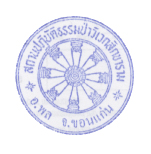 ขอเชิญร่วมอัญเชิญพระบรมสารีริกธาตุ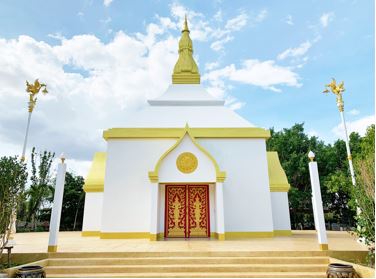       และบำเพ็ญกุศล ทาน ศีล ภาวนาณ สถานปฏิบัติธรรมป่าวิเวกสิกขาราม  อ.พล  จ.ขอนแก่นวันอาทิตย์ที่ ๑๘ สิงหาคม พ.ศ. ๒๕๖๒  เวลา ๑๑.๐๐ น.	ด้วยพระบรมสารีริกธาตุสมเด็จพระพุทธเจ้าองค์ปฐม สิขีทศพลที่ ๑  จะเสด็จมาที่สถานปฏิบัติธรรมป่าวิเวกสิกขาราม  ในวันอาทิตย์ที่ ๑๘ สิงหาคม  เวลา ๑๘.๐๐ น. จึงขอเชิญพุทธบริษัททุกท่านร่วมอัญเชิญพระบรมสารีริกธาตุ  บำเพ็ญกุศล  เจริญทาน ศีล ภาวนา  ถวายผ้าป่าสามัคคี   เพื่อถวายบูชา  เนื่องในการเสด็จมาของพระบรมสารีริกธาตุสมเด็จพระพุทธเจ้าองค์ปฐม 	ขออานุภาพสมเด็จพระพุทธเจ้าองค์ปฐมสิขีทศพลที่ ๑ พระพุทธเจ้าทุกพระองค์  พระปัจเจกพุทธเจ้า พระรัตนตรัย อำนาจบุญกุศลที่ได้ทำในครั้งนี้  ขอให้ภัยอันตรายทั้งปวงสลายไป  ขอให้บ้านเมืองสงบ  เศรษฐกิจรุ่งเรือง  ให้ประชาชนทั้งหลาย มีจิตเป็นกุศล อยู่ในศีลในธรรม มีสัมมาทิฏฐิ   ไม่เบียดเบียนกัน    และขอให้ท่านทั้งหลายมีความเจริญทั้งทางโลก  และทางธรรม  พ้นจากกองทุกข์  เข้าถึงพระนิพพาน.                                      คณะพุทธบริษัทสมเด็จพระพุทธเจ้าองค์ปฐมสิขีทศพลที่ ๑กำหนดการวันที่  ๑๗ ส.ค. ๖๒ – ๒๕ ส.ค. ๖๒ บวชชี ชีพราหมณ์ ปฏิบัติธรรมถวายเป็นพุทธบูชาวันที่  ๑๘ ส.ค. ๖๒ เวลา ๐๙.๐๐ น.  ตั้งกองผ้าป่าสามัคคีสร้างวัด                                 เวลา ๑๑.๐๐ น.  ถวายภัตตาหารเพล  ถวายผ้าป่าสามัคคีฯ                     กรวดน้ำอุทิศบุญกุศล  ให้ญาติทุกภพทุกชาติ พรหม เทวดา                    นาค  สัมภเวสี  เปรต ทั้ง ๓ โลก และอธิษฐานขอพรพระ                               เวลา ๑๖.๐๐ น. เริ่มพิธีอัญเชิญพระบรมสารีริกธาตุสมเด็จพระพุทธเจ้าองค์ปฐม                            รอยพระบาท  พระธาตุพระปัจเจกพุทธเจ้าและพระอรหัตตธาตุในยุคของพระองค์ หมายเหตุ - ผู้ที่มาอัญเชิญต้องเตรียมจิตให้พร้อมและเป็นกุศล  แจ่มใสเบิกบาน  เป็นสมาธิ  น้อมถึงพระรัตนตรัย จะได้อานิสงส์มาก  อกุศลทั้งหลาย ทิฐิมานะ ความฟุ้งซ่านให้ละสลัดทิ้ง  เพราะจะเป็นกรรมที่หนัก                 - ท่านที่ไม่สามารถมาร่วมงานได้   สามารถโอนปัจจัยเข้าบัญชี   1.พระวิชัย ศิริผลหลาย  ธ.ทหารไทย  บัญชีฝากไม่ประจำ  สาขาบ้านไผ่    เลขที่ 384-2-38156-22.พระวิชัย  ศิริผลหลาย   ธ.ไทยพาณิชย์  บัญชีออมทรัพย์  สาขาเมืองพล  เลขที่  792-213143-4     และกรุณาแจ้งให้ทราบด้วย  เพื่อจะได้นำปัจจัยเข้ากองผ้าป่า  ที่เบอร์โทรแม่ชีรุ่ง 08-4603-0946